Na temelju točke III. Odluke o raspisivanju Javnog poziva poduzenicima za podnošenje prijava za dodjelu potpora i subvencija za razvoj malog gospodarstva iz Proračuna primorsko-goranske županije u 2017. godini (Župan,KLASA:022-04/17-01/14 URBROJ:2170/1-01-01/5-17-15, od 10. travnja 2017.)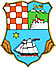 PRIMORSKO-GORANSKA ŽUPANIJAUpravni odjel za turizam, poduzetništvo i ruralni razvojo b j a v lj u j eP O N O V LJ E N I   J A V N I   P O Z I Vpoduzetnicima za podnošenje prijava za dodjelu potpora i subvencija za razvoj malog gospodarstva iz Proračuna primorsko-goranske županije u 2017. godiniPredmet Javnog poziva poduzetnicima za podnošenje prijava za dodjelu potpora i subvencija za razvoj malog gospodarstva u 2017. je mjera iz Programa provedbe mjera ruralnog razvoja Primorsko-goranske županije za razdoblje 2017.-2020.:- Mjera 1.3.1. Povećanje dodane vrijednosti turističkih sadržaja te razvoj i unapređenje selektivnih oblika turizma na ruralnom području PGŽ-a.Prihvatljivi prijavitelji:Prihvatljivi korisnici su mikro i mali poduzetnici malog gospodarstva registrirani za obavljanje ugostiteljske djelatnosti sukladno nacionalnom zakonodavstvu, i to: d.o.o., j.d.o.o., obrti koji su u cijelosti u privatnom vlasništvu. Svi korisnici moraju imati registrirano sjedište/prebivalište na ruralnom području PGŽ-a. Svi korisnici moraju ulagati u vlastite postojeće ugostiteljske kapacitete na ruralnom području PGŽ-a. Nisu prihvatljivi prijavitelji kojima su po ovoj mjeri u 2017. godini odobrena županijska sredstva sufinanciranja. Kriteriji za za dodjelu potpora, odnosno vrednovanje i ocjenjivanje i odabir prijava propisani su:Programom provedbe mjera ruralnog razvoja Primorsko-goranske županije za  razdoblje 2017.-2020. („Službene novine“ broj 34/16) i Uputama za prijavitelje.Rok za podnošenje prijava: 15.11.2017.	Županija će potpisati ugovor o korištenju potpore s korisnicima kojima je odobrena potpora u roku od 30 dana od dana donošenja odluke o dodjeli potpora.Podnošenje prijava:Prijave se dostavljaju isključivo na obrascima koji su priloženi ovom javnom pozivu i s obaveznom dokumetacijom u prilogu, sve u skladu s ovim javnim pozivom i Uputama za prijavitelje. Upute, Obrasci za prijavu i natječajna dokumentacija dostupni su na službenoj web – stranici Primorsko-goranske županije www.pgz.hr 	Prijave  se podnose u zatvorenoj omotnici na jedan od slijedećih načina:poštom na adresu:    PRIMORSKO-GORANSKA ŽUPANIJAUpravni odjel za turizam, poduzetništvo i ruralni razvojSlogin kula 2, 51 000 Rijeka,	 b) osobnom dostavom u pisarnicu Primorsko-goranske županije koja se         nalazi na adresi: Slogin kula 2 (prizemno), Rijeka,	u oba slučaja s naznakom na omotnici: „Prijava na Javni poziv za dodjelu potpora i subvencija za razvoj malog gospodarstva  u 2017. godini“. 	Postupak zaprimanja, otvaranja, ocjenjivanja mjerila i uvjeti za financiranje, tko nema pravo prijave, dostave dodatne dokumentacije, donošenje odluke o dodjeli potpora i druga pitanja u vezi s ovim javnim natječajem detaljno su opisani u Uputama za prijavitelje koje će se zajedno s ostalom natječajnom dokumentacijom nalaziti na web-stranici Primorsko-goranske županije. VI.Rok za donošenje odluke o dodjeli potporaOdluka o dodjeli potpora s pripadajućim iznosom odobrenih novčanih sredstava bit će donijeta u roku od  30 dana od od dana zaključenja Javnog poziva.VII.VIII.Način objave odluke o dodjeli potporaOdluka o dodjeli potpora s popisom korisnika i iznosima odobrenih novčanih sredstava bit će objavljena na web-stranici Primorsko-goranske županije (www.pgz.hr, poveznica: Natječaji/Ostali natječaji/Rezultati natječaja) u roku od 15 dana od dana donošenja Odluke.  Kontakt podaci za pitanja Dodatna obrazloženja i informacije u vezi s predmetom Javnog poziva mogu se dobiti putem telefona na broj 051/351-260, odnosno putem E-pošte na E-adresu: gospodarstvo@pgz.hrPrimorsko-goranska županijaUpravni odjel za turizam, poduzetništvo i ruralni razvoj